В целях приведения документа в соответствие с действующим законодательством Российской Федерации п о с т а н о в л я ю:Внести изменения в приложения №2 к постановлению и. о. главы от 20.01.2021 года №01-03-16/1 «Об утверждении сводного перечня первоочередных муниципальных услуг, предоставляемых в электронном виде и перечня муниципальных услуг, предоставляемых муниципальным образованием «Ленский район», а также муниципальными учреждениями»:1.1. Исключить в приложении №2 пункт 7.1.2. Пункт 8 считать соответственно пунктом 7.2. Главному специалисту управления делами (Иванская Е.С.) опубликовать настоящее постановление в средствах массовой информации и разместить на официальном сайте администрации муниципального образования «Ленский район».3. Контроль исполнения настоящего постановления оставляю за собой.И.о.главы                                                                                                Е.С. Каражеляско   Муниципальное образование«ЛЕНСКИЙ РАЙОН»Республики Саха (Якутия)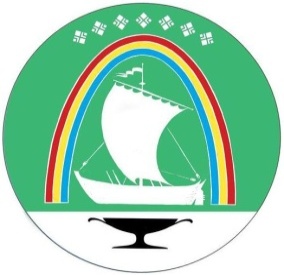 Саха Өрөспүүбүлүкэтин «ЛЕНСКЭЙ ОРОЙУОН» муниципальнайтэриллиитэПОСТАНОВЛЕНИЕ                  УУРААХг. Ленск                      Ленскэй кот «26» _января__2022 года                                    № ___01-03-30/2___от «26» _января__2022 года                                    № ___01-03-30/2___О внесении изменений в постановление и. о. главы от 20.01.2021 года №01-03-16/1